Главное управление МЧС России по Республике Башкортостан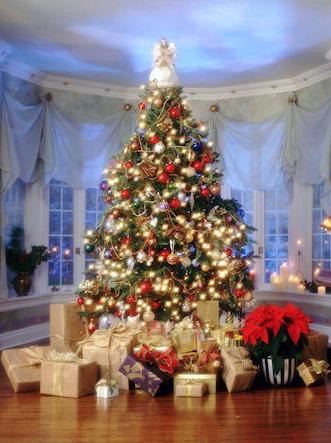 Телефон спасения 112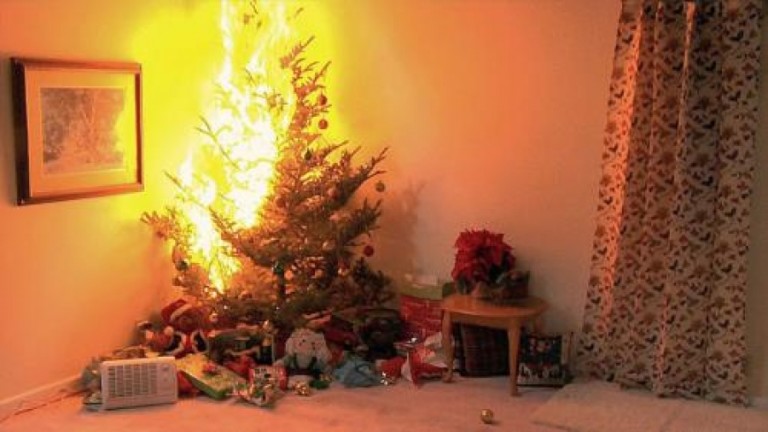 